X Bild      Grafik    Malerei     Architektur    Plastik    Medien      Aktion Mögliche Arbeitsergebnisse: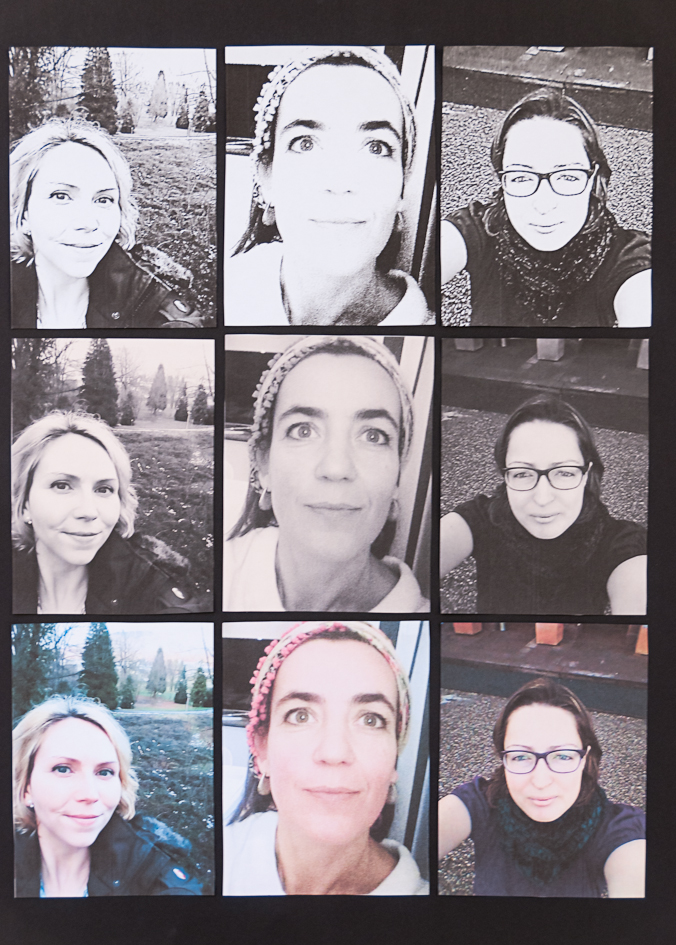 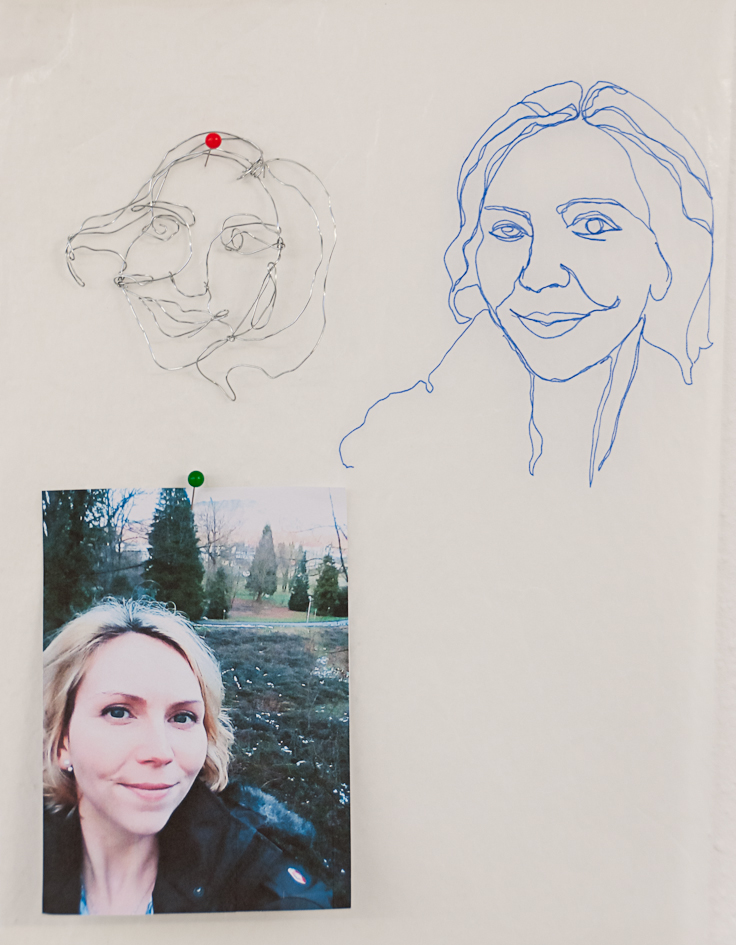 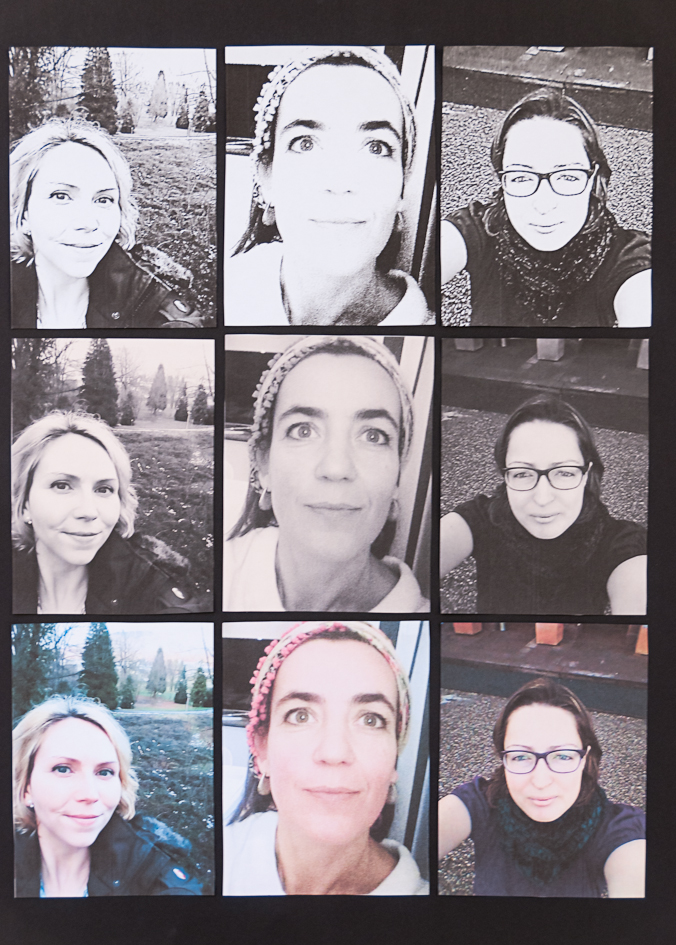 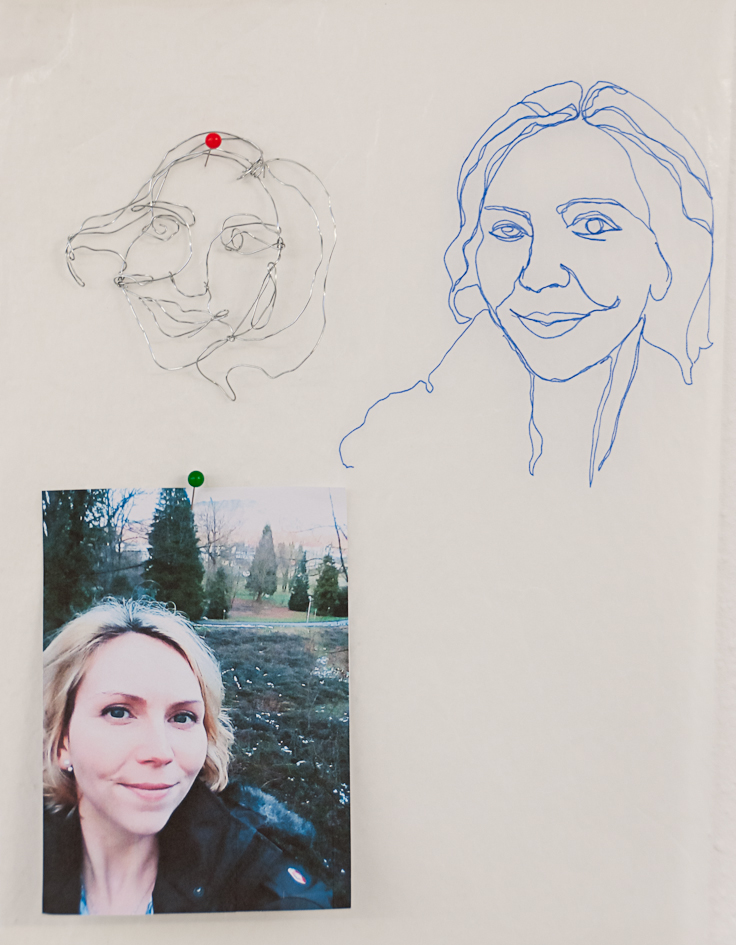 Bildquelle: ZP Sek1 BK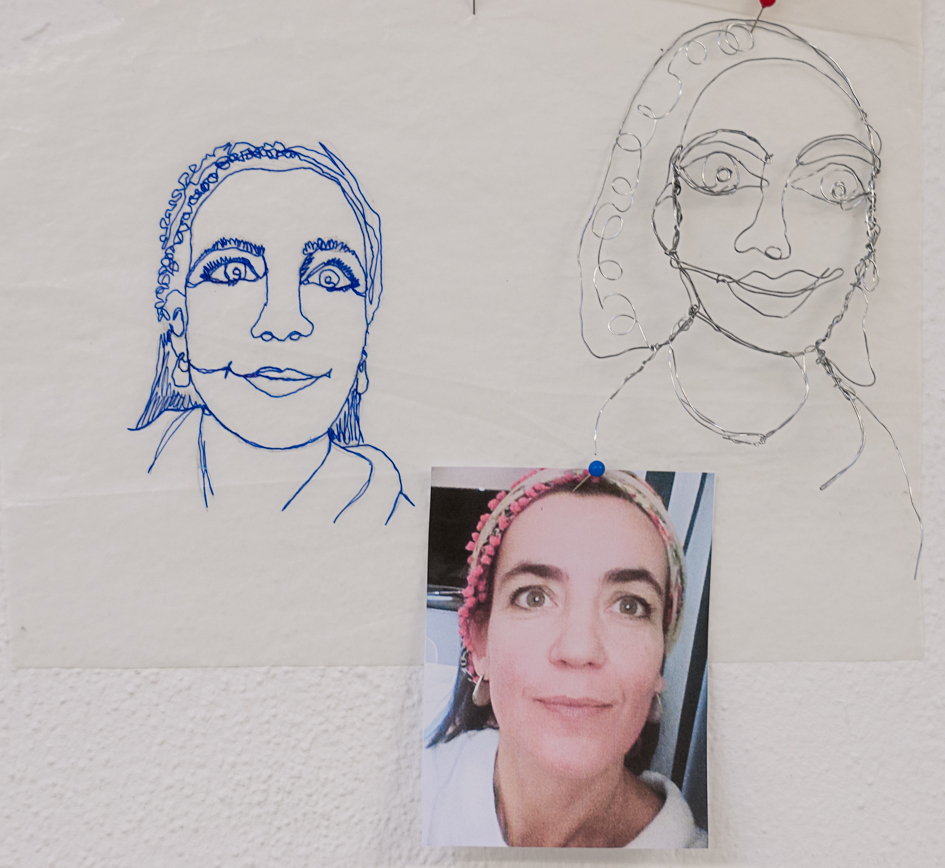 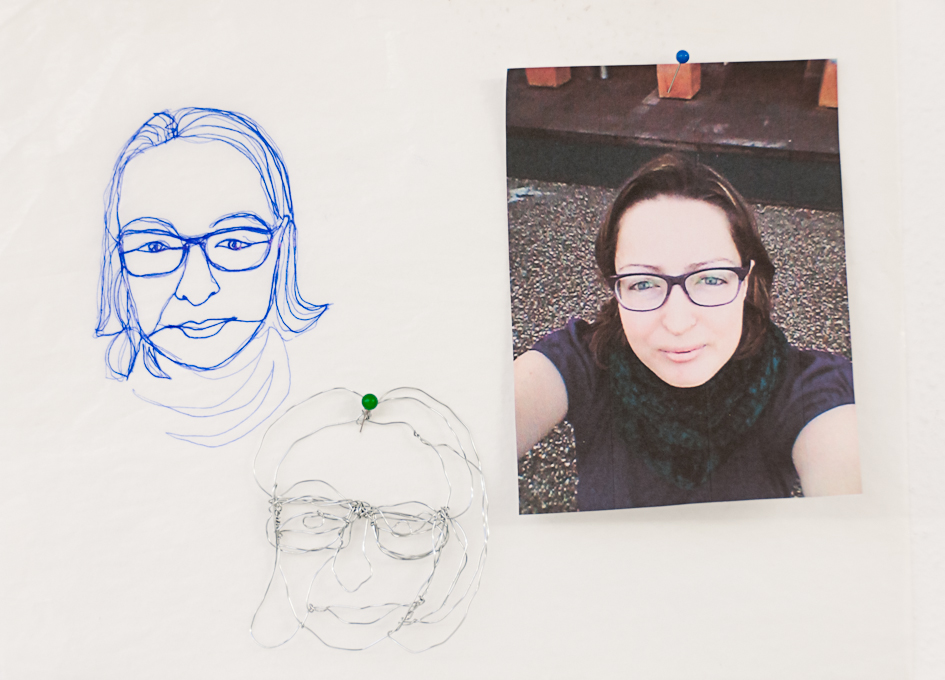 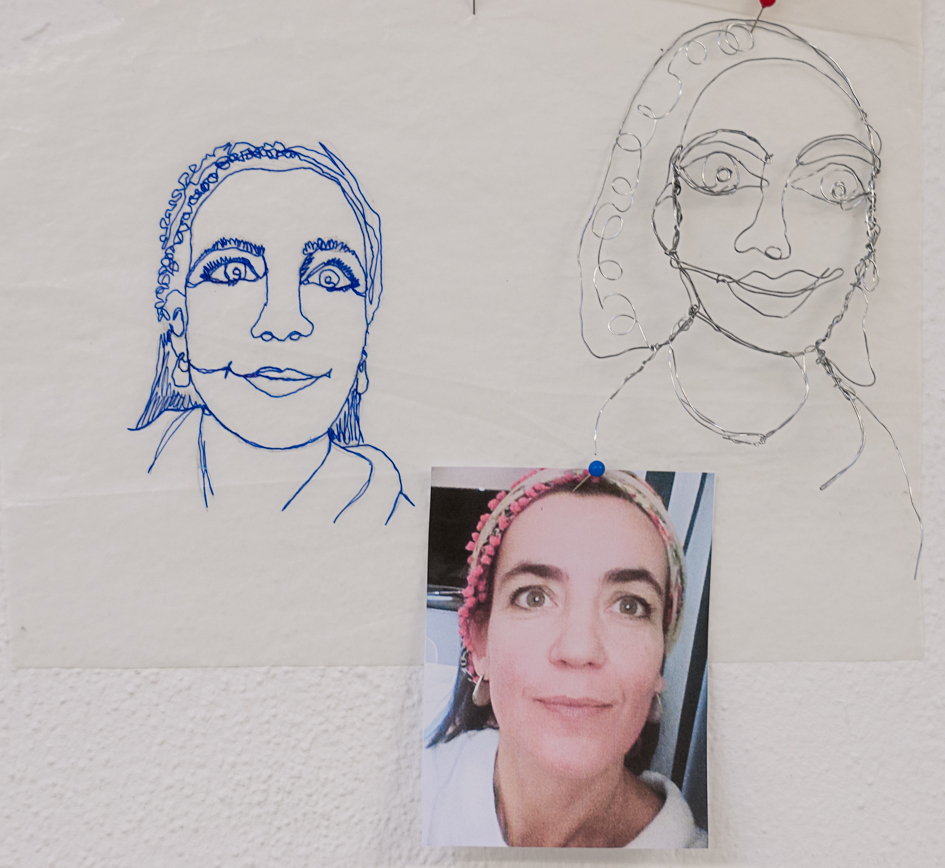 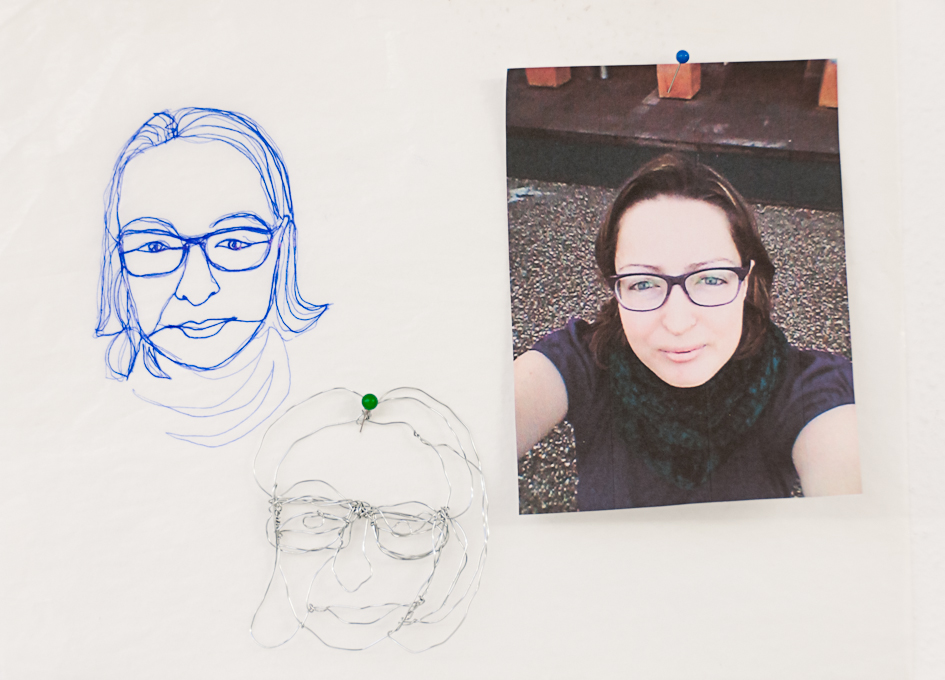 Schule/Schulart:  GMS,  WRS, RealschuleLehrer/in:Yvonne Schröter, Angela Bursy, Rafaela OlwitzKlasse: 7Unterrichtseinheit/Thema: Selfie - SelbstporträtMaterial/technische VerfahrenHandy, Drucker, PC, ggf. BildbearbeitungsprogrammDraht, Drahtschere, Zange, schwarzer Fotokarton, Architektenpapier, Bleistift, Großes Papier für KlassencollageBilder für die Bildbetrachtung:Alexander Calder, Portrait of a man, 1928Albrecht Dürer, Selbstbildnis im Pelzrock, 1500Diverse Selfies von PromisMaterial/technische VerfahrenHandy, Drucker, PC, ggf. BildbearbeitungsprogrammDraht, Drahtschere, Zange, schwarzer Fotokarton, Architektenpapier, Bleistift, Großes Papier für KlassencollageBilder für die Bildbetrachtung:Alexander Calder, Portrait of a man, 1928Albrecht Dürer, Selbstbildnis im Pelzrock, 1500Diverse Selfies von PromisAufgabenstellung (Hinführung, bildnerische Mittel, ...)Bildbegegnung/ Ausgangsbild: Screenshot von Googlebildschirm auf dem viele Selfies abgebildet sind (Eingabe bei Google: Selfie, Bilder)Arbeitsauftrag I :Klasse wird in 2 Gruppen aufgeteilt:Gruppe A: Selfies von bekannten PersönlichkeitenGruppe B: Portraits aus früheren Kunstepochen/ alte MeisterBeide Gruppen analysieren die Bilder in der Sozialform aus dem Kooperativem Lernen: Think-Pair-ShareErkennen Kriterien, nach denen die Selfies/ Portraits hergestellt wurdenSchreiben sie aufTauschen sich mit ihrem Partner aus, vergleichen, finden Schnittmengen Plenum: Beide Gruppen kommen zusammenLehrerIn hat eine Tabelle vorbereitet (Tafel), eine Spalte für Selfie, eine für Portrait; (verdeckte) Überschrift: Kriterien für SelbstbildnisseDie SchülerInnen erkennen durch den Vergleich der Ergebnisse, dass die Selbstbildnisse alle im Dienst der vorteilhaften (Selbst)darstellung steht und dass sich Kriterien für ein gutes Portrait ableiten lassen.Diese könnten sei/ mögliche Kriterien für ein Selfie:Arbeitsauftrag II:Anhand der herausgefundenen Kriterien ein Selfie von sich machenBilder ausdruckenArbeitsauftrag III a:Architektenpapier in der Größe der Selfieausdrucke an die SchülerInnen verteilenJede/r versucht mit einer Einlinienzeichnung sein Selfie nachzuzeichnenMöglicher Exkurs: Picassos EinlinienzeichnungenBesprechen der Einlinienzeichnung im Hinblick auf Arbeitsauftrag III a, damit wird den Schwierigkeiten beim Biegen von Augen, Mund, Nase … vorgegriffenArbeitsauftrag III b:Selfie mit Draht nachbiegenMaterial: Draht (gut biegbar!), ZangeInput: Umgang mit Draht LängeVerbindung herstellen, wenn Drahtstück zu EndeEcken umbiegen (Augenverletzungen vermeiden)Auf Schneideseite der Drahtzange hinweisenJeder biegt sein Selfie nachMit Heißkleber (kleine Klebepunkte) auf schwarzen Fotokarton klebenReliefs aufhängen!Input Alexander CalderAlexander Calder und seine Drahtfiguren und Portraits vorstellenExkurs Biografie Alexander CalderMobile/ StabileKunstgeschichtliche EinbettungAufgabenstellung (Hinführung, bildnerische Mittel, ...)Bildbegegnung/ Ausgangsbild: Screenshot von Googlebildschirm auf dem viele Selfies abgebildet sind (Eingabe bei Google: Selfie, Bilder)Arbeitsauftrag I :Klasse wird in 2 Gruppen aufgeteilt:Gruppe A: Selfies von bekannten PersönlichkeitenGruppe B: Portraits aus früheren Kunstepochen/ alte MeisterBeide Gruppen analysieren die Bilder in der Sozialform aus dem Kooperativem Lernen: Think-Pair-ShareErkennen Kriterien, nach denen die Selfies/ Portraits hergestellt wurdenSchreiben sie aufTauschen sich mit ihrem Partner aus, vergleichen, finden Schnittmengen Plenum: Beide Gruppen kommen zusammenLehrerIn hat eine Tabelle vorbereitet (Tafel), eine Spalte für Selfie, eine für Portrait; (verdeckte) Überschrift: Kriterien für SelbstbildnisseDie SchülerInnen erkennen durch den Vergleich der Ergebnisse, dass die Selbstbildnisse alle im Dienst der vorteilhaften (Selbst)darstellung steht und dass sich Kriterien für ein gutes Portrait ableiten lassen.Diese könnten sei/ mögliche Kriterien für ein Selfie:Arbeitsauftrag II:Anhand der herausgefundenen Kriterien ein Selfie von sich machenBilder ausdruckenArbeitsauftrag III a:Architektenpapier in der Größe der Selfieausdrucke an die SchülerInnen verteilenJede/r versucht mit einer Einlinienzeichnung sein Selfie nachzuzeichnenMöglicher Exkurs: Picassos EinlinienzeichnungenBesprechen der Einlinienzeichnung im Hinblick auf Arbeitsauftrag III a, damit wird den Schwierigkeiten beim Biegen von Augen, Mund, Nase … vorgegriffenArbeitsauftrag III b:Selfie mit Draht nachbiegenMaterial: Draht (gut biegbar!), ZangeInput: Umgang mit Draht LängeVerbindung herstellen, wenn Drahtstück zu EndeEcken umbiegen (Augenverletzungen vermeiden)Auf Schneideseite der Drahtzange hinweisenJeder biegt sein Selfie nachMit Heißkleber (kleine Klebepunkte) auf schwarzen Fotokarton klebenReliefs aufhängen!Input Alexander CalderAlexander Calder und seine Drahtfiguren und Portraits vorstellenExkurs Biografie Alexander CalderMobile/ StabileKunstgeschichtliche EinbettungHinweise (Weiterführung, Fächerverbindende Aspekte, Projekt, ...)Arbeitsauftrag IV: Vom Selfie zum WIR!Abschlussarbeit, Gemeinschaftsarbeit, Förderung der Klassengemeinschaft:Nach Systemischem Ansatz:Bildcollage mit allen Klassenselfies herstellenJeder legt sein Bild dorthin, wo es für ihn passt Kann ein Prozess sein, aber jeder sollten den Platz haben, der sich gut für ihn/ sie anfühlt > mein Platz in der Klasse!Hinweise (Weiterführung, Fächerverbindende Aspekte, Projekt, ...)Arbeitsauftrag IV: Vom Selfie zum WIR!Abschlussarbeit, Gemeinschaftsarbeit, Förderung der Klassengemeinschaft:Nach Systemischem Ansatz:Bildcollage mit allen Klassenselfies herstellenJeder legt sein Bild dorthin, wo es für ihn passt Kann ein Prozess sein, aber jeder sollten den Platz haben, der sich gut für ihn/ sie anfühlt > mein Platz in der Klasse!Prozessbezogene Kompetenzen (Schwerpunkte)2.1 Rezeption1. sich zunehmend offen und kritisch mit eigenen Wahrnehmungen und Deutungen auseinandersetzen2. Strategien entwickeln, um ihre Wahrnehmungen zu schärfen, ihre Imagination zu vertiefenund ihre Empfindungen differenziert zu äußern3. sich sachgerecht und wertschätzend mit einem grundlegenden, angemessenen fachsprachlichenRepertoire zu fremden und eigenen Bildern artikulieren4. Bilder in historischen Zusammenhängen, in Bezug zu gesellschaftlichen Strukturen und inAuseinandersetzung mit anderen Kulturen wahrnehmen, diese einordnen und sie angemessenbeurteilen2.3 Produktion1. sich ein grundlegendes Spektrum künstlerischer Techniken, Verfahren und Strategien aneignenund dabei Erfahrungen mit verschiedenen Materialien, Medien und Methoden machen2. gestaltende Handlungsmöglichkeiten und Aktionsformen nutzen und erproben3. fokussiert und konzentriert bildnerisch arbeitenProzessbezogene Kompetenzen (Schwerpunkte)2.1 Rezeption1. sich zunehmend offen und kritisch mit eigenen Wahrnehmungen und Deutungen auseinandersetzen2. Strategien entwickeln, um ihre Wahrnehmungen zu schärfen, ihre Imagination zu vertiefenund ihre Empfindungen differenziert zu äußern3. sich sachgerecht und wertschätzend mit einem grundlegenden, angemessenen fachsprachlichenRepertoire zu fremden und eigenen Bildern artikulieren4. Bilder in historischen Zusammenhängen, in Bezug zu gesellschaftlichen Strukturen und inAuseinandersetzung mit anderen Kulturen wahrnehmen, diese einordnen und sie angemessenbeurteilen2.3 Produktion1. sich ein grundlegendes Spektrum künstlerischer Techniken, Verfahren und Strategien aneignenund dabei Erfahrungen mit verschiedenen Materialien, Medien und Methoden machen2. gestaltende Handlungsmöglichkeiten und Aktionsformen nutzen und erproben3. fokussiert und konzentriert bildnerisch arbeitenInhaltsbezogene Kompetenzen (Teilkompetenznummer)Inhaltsbezogene Kompetenzen (Teilkompetenznummer)Bild 3.2.1 (1) Bilder wahrnehmen und unter Verwendung fachsprachlicher Begriffe beschreiben(2) Bilder verbal und nonverbal untersuchen(4) Bilder in Beziehung zur Produktion und im Wechselspiel mit dem eigenen Tun untersuchenund dabei die enge Verbindung von Erleben und Schaffen erfahren(5) Bezüge zu stilistischen, kulturellen, historischen, biografischen und betrachterbezogenenBedingungen erkennen und benennen(6) Erlebnisse und Erfahrungen mit Bildern anderen mitteilen und in unterschiedlicher Formdarstellen (mündlich, schriftlich, gestalterisch oder performativ)Grafik 3.2.2.1 (1) Ausdrucksqualitäten grafischer Mittel, Materialien und Bildträger untersuchen und für eigene Ideen nutzenMedien 3.2.4.1 (1) Bilder (z. B. Fotografie, Animation, Film) gestalten und für verschiedene analoge und digitale Medien weiterverarbeitenBezüge zu Leitperspektiven BNE,     BO,    X BTV,    X MB,     VB,    X PGBezüge zu Leitperspektiven BNE,     BO,    X BTV,    X MB,     VB,    X PG